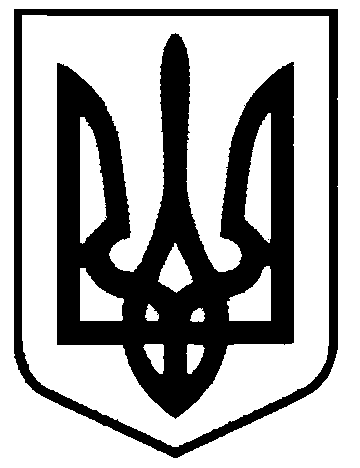 СВАТІВСЬКА МІСЬКА РАДАВИКОНАВЧИЙ КОМІТЕТРІШЕННЯВід «05» грудня 2016 р.                          м. Сватове                                                      №126«Про видалення зелених насаджень»        Розглянувши акти  обстеження зелених насаджень № 44-49 від  1 грудня 2016 року,  що підлягають видаленню, складені на підставі звернень мешканців м. Сватове, враховуючи що дані зелені насадження є аварійними та сухостійними, керуючись ст. 30 Закону України «Про місцеве самоврядування в Україні», Постановою Кабінету Міністрів України № 1045 від 01.08.2006 року «Про затвердження Порядку видалення дерев, кущів, газонів і квітників у населених пунктах»,ст. 28 Закону України «Про благоустрій населених пунктів»,Виконавчий комітет Сватівської міської ради                                                                  ВИРІШИВ:1. Затвердити акти  обстеження зелених насаджень що підлягають видаленню № 44-49 від  1 грудня 2016 року.2. Оформити ордери  на видалення  та омолодження дерев, враховуючи відсутність їх відновної вартості за   адресами: - вул. Свободи  26 (тополя -1шт.)- омолодження ; -пл. Шкільна 25 - санітарне чищення канави поросль клена -190 м2 ; --пл. Шкільна 1 - (берест-1шт.)- омолодження;  -вул. Лісова, 28( клен-1шт.)- омолодження;-вул. ім. Горького 83 (тополя-1шт.)- омолодження ;-м. Злагоди 3 (берест)-омолодження3. Контроль за виконанням даного рішення покласти на заступника міського голови Євтушенко О.І.Сватівський міський  голова                                                                               Є.В.Рибалко